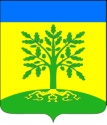 АДМИНИСТРАЦИЯ МАЛАМИНСКОГО СЕЛЬСКОГО ПОСЕЛЕНИЯ УСПЕНСКОГО РАЙОНА               ПОСТАНОВЛЕНИЕот 01.02.2021года	                                             №2с. МаламиноОб утверждении Программы профилактики нарушений обязательных требований законодательства в сфере муниципального контроля, осуществляемого администрацией Маламинского сельского поселения Успенского района на 2021 год и плановый период 2022-2023 гг.В соответствии с частью 1 статьи 8.2 Федерального закона «О защите прав юридических лиц и индивидуальных предпринимателей при осуществлении государственного контроля (надзора) и муниципального контроля»№ 294-ФЗ от 26.12.2008 года, постановлением Правительства РФ от 26.12.2018 года №1680 «Об утверждении общих требований к организации и осуществлению органами государственного контроля (надзора), органами муниципального контроля мероприятий по профилактике нарушений обязательных требований, требований, установленных муниципальными правовыми актами», п о с т а н о в л я ю:1. Утвердить Программу профилактики нарушений обязательных требований законодательства в сфере муниципального контроля, осуществляемого администрацией Маламинского сельского поселения  Успенского района на 2021 год и плановый период 2022-2023 гг.(прилагается).2. Обнародовать настоящее постановление в соответствии с уставом Маламинского сельского поселения Успенского района и разместить на официальном сайте администрации Маламинского сельского поселения Успенского района в сети Интернет.3. Контроль за выполнением настоящего постановления возложить на ведущего специалиста администрации Маламинского сельского поселения Успенского района Г.Н. Халяпину.4. Постановление вступает в силу на следующий день после дня его официального обнародования.Глава Маламинского сельского поселения Успенского района                                     А.Н.БулановПроект подготовлен и внесен:Ведущий специалист администрацииМаламинского сельского поселения                              Г.Н.ХаляпинаПриложение к постановлению администрацииМаламинского сельского поселения Успенского районаот ______________ г.  № ___Паспортпрограммы профилактики нарушений обязательных требований законодательства в сфере муниципального контроля, осуществляемого администрацией Маламинского сельского поселения Успенского района на 2021 год и плановый период 2022-2023 гг.Раздел 1. Анализ1.1. На территорииМаламинского сельского поселения Успенского района муниципальный контроль в сфере: сохранность автомобильных дорог местного значения в границах населенных пунктов поселения, за соблюдением правил благоустройства территории Маламинского сельского поселения Успенского района, в области торговой деятельности, за организацией и осуществлением деятельности по продаже товаров (выполнению работ, оказанию услуг) на розничных рынках (далее муниципальный контроль).1.2. Функции муниципального контроля осуществляет администрацией Маламинского сельского поселения Успенского района (должностные лица) на основании распоряжения главы Маламинского сельского поселения Успенского района.1.3. В соответствии с действующим законодательством, муниципальный контроль осуществляется в форме проведения плановых и внеплановых проверок соблюдения на территории Маламинского сельского поселения Успенского района нормативных правовых актов Российской Федерации, Краснодарского края и Маламинского сельского поселения Успенского района.1.4. Объектами профилактических мероприятий при осуществлении муниципального контроля за соблюдением требований законодательства в сфере муниципального контроля на территории Маламинского сельского поселения Успенского района являются юридические лица, индивидуальные предприниматели, граждане.Раздел 2. Цели и задачи программы.Настоящая программа разработана на 2021 год и плановый период 2022-2023 гг. и определяет цели, задачи и порядок осуществления администрацией Маламинского сельского поселения Успенского района профилактических мероприятий, направленных на предупреждения.Целями профилактической работы являются:- предупреждение и профилактических нарушений подконтрольными субъектами обязательных требований, включая устранение причин, факторов и условий;- предотвращение угрозы безопасности жизни и здоровья людей;- увеличение доли хозяйствующих субъектов, соблюдающих требований в сфере муниципального контроля. Задачами профилактической работы являются:- укрепление системы профилактики нарушений обязательных требований;- выявление причин, факторов и условий, способствующих нарушениям обязательных требований, разработка мероприятий, направленных устранение обязательных требований;- повышение правосознания и правовой культурыюридических лиц, индивидуальных предпринимателей, граждан.Целевые показатели программы и их значения по годамРаздел 3. Основные мероприятия по профилактике нарушений3.1. План мероприятий по профилактике нарушений на 2021 год3.2. Проект план мероприятий по профилактике нарушений на 2022 и 2023 годыРаздел4. Оценкам эффективности программы4.1. Отчетные показатели на 2021 год Оценка эффективности профилактических мероприятий осуществляется по итогам опроса. Опроспроводиться среди лиц, в отношении которых проводились проверочные мероприятия, иных подконтрольных лиц, лиц участвующих в проведении профилактических мероприятий. Опрос проводиться силами должностных лиц органа муниципального контроля с использованием разработанной ими анкеты.Результаты опроса и информации о достижении отчетных показателей реализации программы размещаются на официальном сайте администрации Маламинского сельского поселения Успенского района в сети Интернет.4.2. Проект отчетных показателей на 2022 и 2023 годыРаздел 5. Ресурсное обеспечение программыРесурсное обеспечение программы включает в себя кадровое и информационно-аналитическое обеспечение ее реализации.Информационно-аналитическое обеспечение реализации программы осуществляется с использованием официального сайта администрации Маламинского сельского поселения Успенского района в сети Интернет. Ведущий специалист администрации Маламинского сельского поселения Успенского района                                                            Г.Н. ХаляпинаНаименование программыПрограмма профилактики нарушений обязательных требований законодательства в сфере муниципального контроля, осуществляемого администрацией Маламинского сельского поселения Успенского района на 2021 год и плановый период 2022-2023 гг.Правовые основания разработки программыФедеральный закон от 06.10.2003г. №131-ФЗ «Об общих принципах организации местного самоуправления в Российской Федерации»Федеральный закон «О защите прав юридических лиц и индивидуальных предпринимателей при осуществлении государственного контроля (надзора) и муниципального контроля» № 294-ФЗ от 26.12.2008 годаПостановлениеПравительства РФ от 26.12.2018 года №1680 «Об утверждении общих требований к организации и осуществлению органами государственного контроля (надзора), органами муниципального контроля мероприятий по профилактике нарушений обязательных требований, требований, установленных муниципальными правовыми актами»Разработчик программыАдминистрация Маламинского сельского поселения Успенского района (далее - Администрация)Цели программы- предупреждение нарушений юридическими лицами и индивидуальными предпринимателями обязательных требований, установленных муниципальными правовыми актами, принятыми по вопросам местного значения, а в случаях, если соответствующие виды контроля отнесены федеральными законами к полномочиям органов местного самоуправления, также муниципальный контроль за соблюдением требований, установленных федеральными законами, законами Краснодарского края (далее – требований, установленных законодательством РФ)Задачи программы- укрепление системы профилактики нарушений обязательных требований, установленных законодательством РФ;- выявление причин, факторов и условий, способствующих нарушения обязательных требований, установленных законодательством РФ;- повышение правовой культуры руководителей юридических лиц и индивидуальных предпринимателейСроки и этапы реализации программы2021 год и плановый период 2022-2023 гг.Источник финансированияФинансовое обеспечение мероприятий Программы не предусмотрено Ожидаемые конечные результаты- повысить эффективность профилактической работы, проводимой администрацией, по предупреждению нарушений организациями и индивидуальными предпринимателя, осуществляющих деятельность на территории Маламинского сельского поселения Успенского района, требований законодательства РФ;- улучшить информационное обеспечение деятельности администрации по профилактике и предупреждению нарушений законодательства РФ;- уменьшить общее число нарушений требований законодательства РФ, выявленных посредствам организации и проведения проверок организации и индивидуальных предпринимателей, осуществляющих деятельность на территории Маламинского сельского поселения Успенского районаСтруктура программыПодпрограммы отсутствуютПоказательПериод, годПериод, годПериод, годПоказатель202120222023Увеличение количества профилактических мероприятий в контрольной деятельности администрации Маламинского сельского поселения Успенского района, не менее (в ед.)245Увеличение доли мероприятий по информированию населения о требованиях в сфере муниципального контроля, %12,22,7№п/пНаименование мероприятия Срок реализации мероприятияОтветственный исполнитель12341.Размещение на официальном сайте администрации Маламинского сельского поселения Успенского районав сети «Интернет» правовых актов или их отдельных частей, содержащих обязательные требования, оценка соблюдения которых является предметом муниципального контроляВ течение годаАдминистрация Маламинского сельского поселения Успенского района (должностные лица) уполномоченные на осуществления муниципального контроля2.Осуществление информации юридических лиц, индивидуальных предпринимателей по вопросам соблюдения обязательных требований, в том числе посредствам разработки руководств по соблюдению обязательных требований, проведение семинаров и конференций, разъяснительной работы в средствах массовой информации и иными способами.В случаи изменения обязательных требований – подготовка и распространение комментариев о содержании новых нормативных правовых актов, устанавливающих обязательные требования, внесенных изменениях в действующие акты, сроках и порядке вступления их в действие, а также рекомендации необходимых организационных, технических мероприятий, направленных на внедрение и обеспечение соблюдения обязательных требований.В течение года (по мере необходимости)Администрация Маламинского сельского поселения Успенского района (должностные лица) уполномоченные на осуществления муниципального контроля3.Обеспечение регулярного (но не реже одного раза в год) обобщения практики осуществления деятельности муниципального контроля и размещение на официальном сайте администрации Маламинского сельского поселения Успенского районав сети «Интернет» соответствующих обобщений, в том числе с указанием часто встречаемых случаев нарушений обязательных требований с рекомендациями в отношении мер, которые должны приниматься юридическими лицами, индивидуальными предпринимателями в целях недопущение таких нарушенийIV кварталАдминистрация Маламинского сельского поселения Успенского района (должностные лица) уполномоченные на осуществления муниципального контроля4.Выдача предостережений о недопустимости нарушения требований в соответствии с частями 5-7 статьи 8.2.Федерального закона «О защите прав юридических лиц и индивидуальных предпринимателей при осуществлении государственного контроля (надзора) и муниципального контроля» № 294-ФЗ от 26.12.2008 года (если иной порядок не установлен федеральным законом)В течение года (по мере необходимости)Администрация Маламинского сельского поселения Успенского района (должностные лица) уполномоченные на осуществления муниципального контроля№п/пНаименование мероприятия Срок реализации мероприятияОтветственный исполнитель12341.Размещение на официальном сайте администрации Маламинского сельского поселения Успенского районав сети «Интернет» правовых актов или их отдельных частей, содержащих обязательные требования, оценка соблюдения которых является предметом муниципального контроляПо мере необходимости (в случаи отмены действующих или принятия новых нормативно правовых актов, мониторинг НПА ежемесячно)Администрация Маламинского сельского поселения Успенского района (должностные лица) уполномоченные на осуществления муниципального контроля2.Осуществление информации юридических лиц, индивидуальных предпринимателей по вопросам соблюдения обязательных требований, в том числе посредствам разработки руководств по соблюдению обязательных требований, проведение семинаров и конференций, разъяснительной работы в средствах массовой информации и иными способами.В случаи изменения обязательных требований – подготовка и распространение комментариев о содержании новых нормативных правовых актов, устанавливающих обязательные требования, внесенных изменениях в действующие акты, сроках и порядке вступления их в действие, а также рекомендации необходимых организационных, технических мероприятий, направленных на внедрение и обеспечение соблюдения обязательных требований.По мере необходимости (в случаи отмены действующих или принятия новых нормативно правовых актов, мониторинг НПА ежемесячно)Администрация Маламинского сельского поселения Успенского района (должностные лица) уполномоченные на осуществления муниципального контроля3.Обеспечение регулярного (но не реже одного раза в год) обобщения практики осуществления деятельности муниципального контроля и размещение на официальном сайте администрации Маламинского сельского поселения Успенского районав сети «Интернет» соответствующих обобщений, в том числе с указанием часто встречаемых случаев нарушений обязательных требований с рекомендациями в отношении мер, которые должны приниматься юридическими лицами, индивидуальными предпринимателями в целях недопущение таких нарушенийПо мере необходимости (в случаи отмены действующих или принятия новых нормативно правовых актов, мониторинг НПА ежемесячно)Администрация Маламинского сельского поселения Успенского района (должностные лица) уполномоченные на осуществления муниципального контроля4.Выдача предостережений о недопустимости нарушения требований в соответствии с частями 5-7 статьи 8.2.Федерального закона «О защите прав юридических лиц и индивидуальных предпринимателей при осуществлении государственного контроля (надзора) и муниципального контроля» № 294-ФЗ от 26.12.2008 года (если иной порядок не установлен федеральным законом)По мере необходимости (в случаи отмены действующих или принятия новых нормативно правовых актов, мониторинг НПА ежемесячно)Администрация Маламинского сельского поселения Успенского района (должностные лица) уполномоченные на осуществления муниципального контроляНаименование показателяЗначения показателя121. Информированность подконтрольных субъектов о содержании обязательных требованийНе менее 60% опрошенных2. Понятность обязательных требований, их однозначное толкование подконтрольными субъектами и должностными лицами органа муниципального контроляНе менее 60% опрошенных3. Удовлетворенность обеспечением доступности информации о принятых и готовящихся изменениях обязательных требований, размещенной на официальном сайте администрации Маламинского сельского поселения Успенского района в сети ИнтернетНе менее 60% опрошенных4. Информированность подконтрольных субъектов о порядке проведения проверок, правах подконтрольных субъектов при проведении проверкиНе менее 60% опрошенных5.Выполнение профилактических программных мероприятий согласно перечнюНе менее 60% опрошенныхНаименование показателяЗначения показателя121. Информированность подконтрольных субъектов о содержании обязательных требованийНе менее 60% опрошенных2. Понятность обязательных требований, их однозначное толкование подконтрольными субъектами и должностными лицами органа муниципального контроляНе менее 60% опрошенных3. Удовлетворенность обеспечением доступности информации о принятых и готовящихся изменениях обязательных требований, размещенной на официальном сайте администрации Маламинского сельского поселения Успенского района в сети ИнтернетНе менее 60% опрошенных4. Информированность подконтрольных субъектов о порядке проведения проверок, правах подконтрольных субъектов при проведении проверкиНе менее 60% опрошенных5.Выполнение профилактических программных мероприятий согласно перечнюНе менее 60% опрошенных